Indicateurs MICS : Numérateurs et Dénominateurs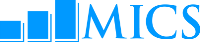 INDICATEUR MICS [M]INDICATEUR MICS [M]INDICATEUR MICS [M]INDICATEUR MICS [M]ModuleModuleNumérateurNumérateurDénominateurDénominateurRéférence ODDMORTALITE MORTALITE MORTALITE MORTALITE MORTALITE MORTALITE MORTALITE 1.11.1Quotient de mortalité NéonataleQuotient de mortalité NéonataleBHBHProbabilité de décéder dans le premier mois de vie Probabilité de décéder dans le premier mois de vie Probabilité de décéder dans le premier mois de vie Probabilité de décéder dans le premier mois de vie Indicateur ODD 3.2.21.21.2Quotient de mortalité InfantileQuotient de mortalité InfantileCM - BHCM - BHProbabilité de décéder entre la naissance et le premier anniversaireProbabilité de décéder entre la naissance et le premier anniversaireProbabilité de décéder entre la naissance et le premier anniversaireProbabilité de décéder entre la naissance et le premier anniversaire1.31.3Quotient de mortalité Post-néonatale Quotient de mortalité Post-néonatale BHBHDifférence entre le taux de mortalité infantile et le taux de mortalité néonataleDifférence entre le taux de mortalité infantile et le taux de mortalité néonataleDifférence entre le taux de mortalité infantile et le taux de mortalité néonataleDifférence entre le taux de mortalité infantile et le taux de mortalité néonatale1.41.4Quotient de mortalité JuvénileQuotient de mortalité JuvénileBHBHProbabilité de décéder entre le premier et le cinquième anniversaireProbabilité de décéder entre le premier et le cinquième anniversaireProbabilité de décéder entre le premier et le cinquième anniversaireProbabilité de décéder entre le premier et le cinquième anniversaire1.51.5Quotient de mortalité des enfants de moins de cinq ans (Infanto-Juvénile)Quotient de mortalité des enfants de moins de cinq ans (Infanto-Juvénile)CM - BHCM - BHProbabilité de décéder entre la naissance et le cinquième anniversaireProbabilité de décéder entre la naissance et le cinquième anniversaireProbabilité de décéder entre la naissance et le cinquième anniversaireProbabilité de décéder entre la naissance et le cinquième anniversaireIndicateur ODD 3.2.1NUTRITIONNUTRITIONNUTRITIONNUTRITIONNUTRITIONNUTRITIONNUTRITION2.1a2.1b2.1a2.1bPrévalence de l’insuffisance pondérale Prévalence de l’insuffisance pondérale ANANNombre d’enfants de moins de 5 ans qui se situent en-dessous : de moins 2 écarts-type (modéré et sévère)de moins 3 écarts-type (sévère) par rapport à la médiane poids-pour-âge de la population de référence OMS Nombre d’enfants de moins de 5 ans qui se situent en-dessous : de moins 2 écarts-type (modéré et sévère)de moins 3 écarts-type (sévère) par rapport à la médiane poids-pour-âge de la population de référence OMS Nombre total d’enfants de moins de 5 ansNombre total d’enfants de moins de 5 ans2.2a2.2b2.2a2.2bPrévalence du retard de croissancePrévalence du retard de croissanceANANNombre d’enfants de moins de 5 ans qui se situent en-dessous : de moins 2 écarts-type (modéré et sévère)de moins 3 écarts-type (sévère) par rapport à la médiane taille-pour-âge de la population de référence OMS Nombre d’enfants de moins de 5 ans qui se situent en-dessous : de moins 2 écarts-type (modéré et sévère)de moins 3 écarts-type (sévère) par rapport à la médiane taille-pour-âge de la population de référence OMS Nombre total d’enfants de moins de 5 ansNombre total d’enfants de moins de 5 ansIndicateur ODD 2.2.12.3a2.3b2.3a2.3bPrévalence de l’émaciationPrévalence de l’émaciationANANNombre d’enfants de moins de 5 ans qui se situent en-dessous : de moins 2 écarts-type (modéré et sévère)de moins 3 écarts-type (sévère) par rapport à la médiane poids-pour-taille de la population de référence OMS Nombre d’enfants de moins de 5 ans qui se situent en-dessous : de moins 2 écarts-type (modéré et sévère)de moins 3 écarts-type (sévère) par rapport à la médiane poids-pour-taille de la population de référence OMS Nombre total d’enfants de moins de 5 ansNombre total d’enfants de moins de 5 ansIndicateur ODD 2.2.22.4a2.4b2.4a2.4bPrévalence de l’obésitéPrévalence de l’obésitéANANNombre d’enfants de moins de 5 ans qui se situent au-dessus : de 2 écarts-type (modéré et sévère)de 3 écarts-type (sévère)par rapport à la médiane poids-pour-taille de la population de référence OMSNombre d’enfants de moins de 5 ans qui se situent au-dessus : de 2 écarts-type (modéré et sévère)de 3 écarts-type (sévère)par rapport à la médiane poids-pour-taille de la population de référence OMSNombre total d’enfants de moins de 5 ansNombre total d’enfants de moins de 5 ansIndicateur ODD 2.2.22.52.5Enfants allaitésEnfants allaitésMNMNNombre de femmes qui ont eu une naissance vivante dans les 2 ans précédant l’enquête et qui ont allaité leur dernier enfant né vivant à n’importe quel moment Nombre de femmes qui ont eu une naissance vivante dans les 2 ans précédant l’enquête et qui ont allaité leur dernier enfant né vivant à n’importe quel moment Nombre total de femmes qui ont eu une naissance vivante dans les 2 ans précédant l’enquêteNombre total de femmes qui ont eu une naissance vivante dans les 2 ans précédant l’enquête2.62.6Initiation précoce de l’allaitement Initiation précoce de l’allaitement MNMNNombre de femmes qui ont eu une naissance vivante dans les 2 dernières années qui ont allaité leur dernier nouveau-né dans la 1ère heure après la naissance. Nombre de femmes qui ont eu une naissance vivante dans les 2 dernières années qui ont allaité leur dernier nouveau-né dans la 1ère heure après la naissance. Nombre total de femmes qui ont eu une naissance vivante dans les 2 ans précédant l’enquêteNombre total de femmes qui ont eu une naissance vivante dans les 2 ans précédant l’enquête2.72.7Allaitement exclusif des moins de 6 moisAllaitement exclusif des moins de 6 moisBDBDNombre d’enfants de moins de 6 mois qui sont exclusivement allaitésNombre d’enfants de moins de 6 mois qui sont exclusivement allaitésNombre total d’enfants de moins de 6 moisNombre total d’enfants de moins de 6 mois2.82.8Allaitement prédominant des enfants de moins de 6 mois Allaitement prédominant des enfants de moins de 6 mois BDBDNombre d’enfants de moins de 6 mois qui ont reçu l’allaitement maternel comme source prédominante de nourriture durant le jour précédent Nombre d’enfants de moins de 6 mois qui ont reçu l’allaitement maternel comme source prédominante de nourriture durant le jour précédent Nombre total d’enfants de moins de 6 moisNombre total d’enfants de moins de 6 mois2.92.9Allaitement continu à 1 anAllaitement continu à 1 anBDBDNombre d’enfants de 12-15 mois qui ont été allaités durant le jour précédentNombre d’enfants de 12-15 mois qui ont été allaités durant le jour précédentNombre total d’enfants de 12-15 moisNombre total d’enfants de 12-15 mois2.102.10Allaitement continu à 2 ans Allaitement continu à 2 ans BDBDNombre d’enfants de 20-23 mois qui ont été allaités durant le jour précédentNombre d’enfants de 20-23 mois qui ont été allaités durant le jour précédentNombre total d’enfants de 20-23 moisNombre total d’enfants de 20-23 mois2.112.11Durée médiane de l’allaitement Durée médiane de l’allaitement BDBDAge en mois où 50% des enfants de 0-35 mois n’ont pas été allaités au sein maternel le jour précédent Age en mois où 50% des enfants de 0-35 mois n’ont pas été allaités au sein maternel le jour précédent Age en mois où 50% des enfants de 0-35 mois n’ont pas été allaités au sein maternel le jour précédent Age en mois où 50% des enfants de 0-35 mois n’ont pas été allaités au sein maternel le jour précédent 2.122.12Allaitement approprié selon l’âgeAllaitement approprié selon l’âgeBDBDNombre d’enfants 0-23 mois qui ont été nourris de façon adéquate durant le jour précédent Nombre d’enfants 0-23 mois qui ont été nourris de façon adéquate durant le jour précédent Nombre total d’enfants de 0-23 moisNombre total d’enfants de 0-23 mois2.132.13Introduction d’aliments solides, semi-solides ou mous Introduction d’aliments solides, semi-solides ou mous BDBDNombre d’enfants de 6-8 mois qui ont reçu des aliments d’aliments solides, semi-solides ou mous durant le jour précédentNombre d’enfants de 6-8 mois qui ont reçu des aliments d’aliments solides, semi-solides ou mous durant le jour précédentNombre total d’enfants de 6-8 mois Nombre total d’enfants de 6-8 mois 2.142.14Fréquence de repas lactés pour les enfants non allaités Fréquence de repas lactés pour les enfants non allaités BDBDNombre d’enfants de 6-23 mois non allaités qui ont reçu au moins 2 repas lactés durant le jour précédentNombre d’enfants de 6-23 mois non allaités qui ont reçu au moins 2 repas lactés durant le jour précédentNombre total d’enfants de 6-23 mois non allaitésNombre total d’enfants de 6-23 mois non allaités2.152.15Fréquence minimum des repas Fréquence minimum des repas BDBDNombre d’enfants de 6-23 mois qui ont reçu des aliments solides, semi-solides ou mous (plus des repas lactés pour les enfants non-allaités) le nombre minimum de fois ou plus durant le jour précédent Nombre d’enfants de 6-23 mois qui ont reçu des aliments solides, semi-solides ou mous (plus des repas lactés pour les enfants non-allaités) le nombre minimum de fois ou plus durant le jour précédent Nombre total d’enfant de 6-23 moisNombre total d’enfant de 6-23 mois2.162.16Diversité alimentaire minimumDiversité alimentaire minimumBDBDNombre d’enfants de 6-23 mois qui ont reçu des aliments de 4 ou plus groupes d’aliments durant le jour précédentNombre d’enfants de 6-23 mois qui ont reçu des aliments de 4 ou plus groupes d’aliments durant le jour précédentNombre total d’enfants de 6-23 moisNombre total d’enfants de 6-23 mois2.172.17Régime alimentaire minimum acceptableRégime alimentaire minimum acceptableBDBDNombre d’enfants de 6-23 mois qui ont reçu au moins la diversité alimentaire minimum et la fréquence minimum des repas durant le jour précédent Nombre d’enfants de 6-23 mois qui ont reçu au moins la diversité alimentaire minimum et la fréquence minimum des repas durant le jour précédent Nombre total d’enfants de 6-23 moisNombre total d’enfants de 6-23 mois2.182.18Alimentation au biberonAlimentation au biberonBDBDNombre d’enfants de 0-23 mois qui ont pris un biberon durant le jour précédentNombre d’enfants de 0-23 mois qui ont pris un biberon durant le jour précédentNombre total d’enfants de 0-23 moisNombre total d’enfants de 0-23 mois2.192.19Consommation de sel iodéConsommation de sel iodéSASANombre de ménages avec du sel testé à 15 parts par million ou plus d’iodite/iodateNombre de ménages avec du sel testé à 15 parts par million ou plus d’iodite/iodateNombre total de ménages dans lesquels le sel a été testé ou qui n’ont pas de selNombre total de ménages dans lesquels le sel a été testé ou qui n’ont pas de sel2.202.20Faible poids à la naissanceFaible poids à la naissanceMNMNNombre de naissances vivantes les plus récentes dans les 2 dernières années qui pèsent moins de 2500 g à la naissance Nombre de naissances vivantes les plus récentes dans les 2 dernières années qui pèsent moins de 2500 g à la naissance Nombre total de naissances vivantes les plus récentes dans les 2 dernières annéesNombre total de naissances vivantes les plus récentes dans les 2 dernières années2.212.21Enfants pesés à la naissanceEnfants pesés à la naissanceMNMNNombre de naissances vivantes les plus récentes dans les 2 dernières années qui ont été pesées à la naissanceNombre de naissances vivantes les plus récentes dans les 2 dernières années qui ont été pesées à la naissanceNombre total de naissances vivantes les plus récentes dans les 2 dernières annéesNombre total de naissances vivantes les plus récentes dans les 2 dernières annéesSante de l’enfantSante de l’enfantSante de l’enfantSante de l’enfantSante de l’enfantSante de l’enfantSante de l’enfant3.13.1Couverture vaccinale contre la tuberculoseCouverture vaccinale contre la tuberculoseIMIMNombre d’enfants de 12–23-mois ayant reçu le vaccin du BCG avant leur 1er anniversaireNombre d’enfants de 12–23-mois ayant reçu le vaccin du BCG avant leur 1er anniversaireNombre total d’enfants de 12-23 moisNombre total d’enfants de 12-23 mois3.23.2Couverture vaccinale contre l’Hépatite BCouverture vaccinale contre l’Hépatite BIMIMNombre d’enfants de 12–23-mois ayant reçu la troisième/quatrième dose du vaccin contre l’Hépatite (HepB3) avant leur 1er anniversaireNombre d’enfants de 12–23-mois ayant reçu la troisième/quatrième dose du vaccin contre l’Hépatite (HepB3) avant leur 1er anniversaireNombre total d’enfants de 12-23 moisNombre total d’enfants de 12-23 mois3.33.3Couverture vaccinale contre la PolioCouverture vaccinale contre la PolioIMIMNombre d’enfants de 12–23-mois ayant reçu au moins une dose de vaccin antipoliomyélitique inactivé (VPI) et la troisième ou quatrième dose de vaccin contre le VPI ou le vaccin antipoliomyélitique oral (VPO) avant leur premier anniversaireNombre d’enfants de 12–23-mois ayant reçu au moins une dose de vaccin antipoliomyélitique inactivé (VPI) et la troisième ou quatrième dose de vaccin contre le VPI ou le vaccin antipoliomyélitique oral (VPO) avant leur premier anniversaireNombre total d’enfants de 12-23 moisNombre total d’enfants de 12-23 mois3.43.4Couverture vaccinale contre la diphtérie, le tétanos et la coqueluche (DTCoq)Couverture vaccinale contre la diphtérie, le tétanos et la coqueluche (DTCoq)IMIMNombre d’enfants de 12-23 mois qui ont reçu la 3ème dose du vaccin du DTCoq (DTCoq3) avant leur premier anniversaireNombre d’enfants de 12-23 mois qui ont reçu la 3ème dose du vaccin du DTCoq (DTCoq3) avant leur premier anniversaireNombre total d’enfants de 12-23 moisNombre total d’enfants de 12-23 mois3.53.5Couverture vaccinale contre Haemophilus influenzae type B (Hib)Couverture vaccinale contre Haemophilus influenzae type B (Hib)IMIMNombre d’enfants de 12-23 mois qui ont reçu la 3eme dose du vaccin Hib(Hib3) avant leur premier anniversaireNombre d’enfants de 12-23 mois qui ont reçu la 3eme dose du vaccin Hib(Hib3) avant leur premier anniversaireNombre total d’enfants de 12-23 moisNombre total d’enfants de 12-23 mois3.63.6Couverture vaccinale Pneumococcique (Conjugué)  Couverture vaccinale Pneumococcique (Conjugué)  IMIMNombre d’enfants de 12-23/24-35 mois qui ont reçu la 3eme dose du vaccin Pneumococcique (Conjugué) (PCV3) avant leur premier/deuxième anniversaire Nombre d’enfants de 12-23/24-35 mois qui ont reçu la 3eme dose du vaccin Pneumococcique (Conjugué) (PCV3) avant leur premier/deuxième anniversaire Nombre total d’enfants de 12-23/24-35 moisNombre total d’enfants de 12-23/24-35 mois3.73.7Couverture vaccinale du RotavirusCouverture vaccinale du RotavirusIMIMNombre d’enfants de 12-23 mois ayant reçu la seconde/troisième dose du vaccin Rotavirus (Rota2/3) avant leur premier anniversaireNombre d’enfants de 12-23 mois ayant reçu la seconde/troisième dose du vaccin Rotavirus (Rota2/3) avant leur premier anniversaireNombre total d’enfants de 12-23 moisNombre total d’enfants de 12-23 mois3.83.8Couverture vaccinale contre la rougeoleCouverture vaccinale contre la rougeoleIMIMNombre d’enfants de 12-23/24-35 mois ayant reçu la première/seconde dose du vaccin contre la rougeole avant leur premier/deuxième anniversaireNombre d’enfants de 12-23/24-35 mois ayant reçu la première/seconde dose du vaccin contre la rougeole avant leur premier/deuxième anniversaireNombre total d’enfants de 12-23/24-35 moisNombre total d’enfants de 12-23/24-35 mois3.93.9Couverture vaccinale contre la rubéoleCouverture vaccinale contre la rubéoleIMIMNombre d’enfants de 12-23/24-35 mois ayant reçu le vaccin contre la rubéole avant leur premier/deuxième anniversaireNombre d’enfants de 12-23/24-35 mois ayant reçu le vaccin contre la rubéole avant leur premier/deuxième anniversaireNombre total d’enfants de 12-23/24-35 moisNombre total d’enfants de 12-23/24-35 mois3.103.10Couverture vaccinale contre la Fièvre jauneCouverture vaccinale contre la Fièvre jauneIMIMNombre d’enfants de 12-23 mois qui ont reçu le vaccin de la fièvre jaune avant leur premier anniversaireNombre d’enfants de 12-23 mois qui ont reçu le vaccin de la fièvre jaune avant leur premier anniversaireNombre total d’enfants de 12-23 moisNombre total d’enfants de 12-23 mois3.113.11Couverture vaccinale complèteCouverture vaccinale complèteIMIMNombre d’enfants de 12-23/24-35 mois ayant reçu toutes les vaccinations recommandées par le calendrier national de vaccination avant leur premier/deuxième anniversaireNombre d’enfants de 12-23/24-35 mois ayant reçu toutes les vaccinations recommandées par le calendrier national de vaccination avant leur premier/deuxième anniversaireNombre total d’enfants de 12-23/24-35 moisNombre total d’enfants de 12-23/24-35 moisIndicateur ODD 3.b.13.123.12Protection contre le tétanos néonatalProtection contre le tétanos néonatalMNMNNombre de femmes de 15-49 ans qui ont eu une naissance vivante dans les 2 dernières années qui ont reçu au moins 2 doses de vaccin antitétanique dans l’intervalle de temps approprié avant la naissance la plus récenteNombre de femmes de 15-49 ans qui ont eu une naissance vivante dans les 2 dernières années qui ont reçu au moins 2 doses de vaccin antitétanique dans l’intervalle de temps approprié avant la naissance la plus récenteNombre total de femmes de 15-49 ans qui ont eu une naissance vivante dans les 2 ans précédant l’enquêteNombre total de femmes de 15-49 ans qui ont eu une naissance vivante dans les 2 ans précédant l’enquête3.133.13Recherche de traitement contre la diarrhéeRecherche de traitement contre la diarrhéeCACANombre d’enfants de moins de 5 ans ayant eu la diarrhée dans les 2 dernières semaines pour lesquels un conseil ou un traitement a été recherché auprès d’une structure / un agent de santéNombre d’enfants de moins de 5 ans ayant eu la diarrhée dans les 2 dernières semaines pour lesquels un conseil ou un traitement a été recherché auprès d’une structure / un agent de santéNombre total d’enfants de moins de 5 ans ayant eu la diarrhée dans les 2 dernières semaines Nombre total d’enfants de moins de 5 ans ayant eu la diarrhée dans les 2 dernières semaines 3.14a3.14b3.14a3.14bTraitement contre la diarrhée avec sels de réhydratation orale (SRO) et zincTraitement contre la diarrhée avec sels de réhydratation orale (SRO) et zincCACANombre d’enfants de moins de 5 ans ayant eu la diarrhée dans les 2 dernières semaines qui ont reçu :SRO et zincSRONombre d’enfants de moins de 5 ans ayant eu la diarrhée dans les 2 dernières semaines qui ont reçu :SRO et zincSRONombre total d’enfants de moins de 5 ans ayant eu la diarrhée dans les 2 dernières semainesNombre total d’enfants de moins de 5 ans ayant eu la diarrhée dans les 2 dernières semaines3.153.15Traitement contre la diarrhée avec thérapie de réhydratation orale (TRO) et alimentation continueTraitement contre la diarrhée avec thérapie de réhydratation orale (TRO) et alimentation continueCACANombre d’enfants de moins de 5 ans qui ont eu la diarrhée dans les 2 dernières semaines qui ont reçu une TRO (sachet de SRO, liquides SRO pré emballés, liquides-maison recommandés ou plus de liquides) et qui ont continué à être alimentés durant l’épisode de diarrhéeNombre d’enfants de moins de 5 ans qui ont eu la diarrhée dans les 2 dernières semaines qui ont reçu une TRO (sachet de SRO, liquides SRO pré emballés, liquides-maison recommandés ou plus de liquides) et qui ont continué à être alimentés durant l’épisode de diarrhéeNombre total d’enfants de moins de 5 ans ayant eu la diarrhée dans les 2 dernières semainesNombre total d’enfants de moins de 5 ans ayant eu la diarrhée dans les 2 dernières semaines3.163.16Recherche de traitement pour enfants qui ont eu des symptômes d’infection respiratoire aigüe (IRA)Recherche de traitement pour enfants qui ont eu des symptômes d’infection respiratoire aigüe (IRA)CACANombre d’enfants de moins de 5 ans avec symptômes d’IRA dans les 2 dernières semaines pour lesquels un conseil ou un traitement a été recherché auprès d’une structure / un agent de santéNombre d’enfants de moins de 5 ans avec symptômes d’IRA dans les 2 dernières semaines pour lesquels un conseil ou un traitement a été recherché auprès d’une structure / un agent de santéNombre total d’enfants de moins de 5 ans ayant eu des symptômes d’IRA dans les 2 dernières semainesNombre total d’enfants de moins de 5 ans ayant eu des symptômes d’IRA dans les 2 dernières semaines3.173.17Traitement antibiotique pour les enfants qui ont eu des symptômes d’infection respiratoire aigüe (IRA)Traitement antibiotique pour les enfants qui ont eu des symptômes d’infection respiratoire aigüe (IRA)CACANombre d’enfants de moins de 5 ans avec symptômes d’IRA dans les 2 dernières semaines qui ont reçu des antibiotiquesNombre d’enfants de moins de 5 ans avec symptômes d’IRA dans les 2 dernières semaines qui ont reçu des antibiotiquesNombre total d’enfants de moins de 5 ans ayant eu des symptômes d’IRA dans les 2 dernières semainesNombre total d’enfants de moins de 5 ans ayant eu des symptômes d’IRA dans les 2 dernières semaines3.18a3.18b3.18a3.18bDisponibilité des ménages en moustiquaire imprégnée d’insecticide (MII)Disponibilité des ménages en moustiquaire imprégnée d’insecticide (MII)TNTNNombre de ménages qui ont :au moins une MIIau moins une MII pour chaque 2 personnes du ménageNombre de ménages qui ont :au moins une MIIau moins une MII pour chaque 2 personnes du ménageNombre total de ménagesNombre total de ménages3.19a3.19b3.19a3.19bVecteur de contrôle des  ménages Vecteur de contrôle des  ménages TN - IRTN - IRNombre de ménages qui : ont au moins une MII ou dont le domicile a été pulvérisé par PID  au cours des 12 derniers mois ont au moins une MII pour chaque 2 personnes ou dont le domicile a été pulvérisé par PID au cours des 12 derniers moisNombre de ménages qui : ont au moins une MII ou dont le domicile a été pulvérisé par PID  au cours des 12 derniers mois ont au moins une MII pour chaque 2 personnes ou dont le domicile a été pulvérisé par PID au cours des 12 derniers moisNombre total de ménagesNombre total de ménages3.203.20Enfants de moins de 5 ans dormant sous MII Enfants de moins de 5 ans dormant sous MII TNTNNombre d’enfants de moins de 5 ans qui ont dormi sous moustiquaire imprégnée d’insecticide la nuit précédenteNombre d’enfants de moins de 5 ans qui ont dormi sous moustiquaire imprégnée d’insecticide la nuit précédenteNombre total d’enfants de moins de 5 ans qui ont passé la nuit précédente dans les ménages enquêtés Nombre total d’enfants de moins de 5 ans qui ont passé la nuit précédente dans les ménages enquêtés 3.213.21Population dormant sous MII Population dormant sous MII TNTNNombre de membres des ménages qui ont dormi sous moustiquaire imprégnée d’insecticide la nuit précédenteNombre de membres des ménages qui ont dormi sous moustiquaire imprégnée d’insecticide la nuit précédenteNombre total de membres des ménages qui ont passé la nuit précédente dans les ménages enquêtésNombre total de membres des ménages qui ont passé la nuit précédente dans les ménages enquêtés3.223.22Recherche de traitement pour la fièvreRecherche de traitement pour la fièvreCACANombre d’enfants de moins de 5 ans qui ont eu de la fièvre dans les 2 semaines pour lesquels un conseil ou un traitement a été recherché auprès d’une structure / un agent de santéNombre d’enfants de moins de 5 ans qui ont eu de la fièvre dans les 2 semaines pour lesquels un conseil ou un traitement a été recherché auprès d’une structure / un agent de santéNombre total d’enfants de moins de 5 ans qui ont eu de la fièvre dans les 2 dernières semaines Nombre total d’enfants de moins de 5 ans qui ont eu de la fièvre dans les 2 dernières semaines 3.233.23Utilisation des tests de diagnostic du paludismeUtilisation des tests de diagnostic du paludismeCACANombre d’enfants de moins de 5 ans qui ont eu de la fièvre dans les 2 dernières semaines et qui ont eu un test de paludisme (prélèvement de sang au doigt ou au talon)Nombre d’enfants de moins de 5 ans qui ont eu de la fièvre dans les 2 dernières semaines et qui ont eu un test de paludisme (prélèvement de sang au doigt ou au talon)Nombre total d’enfants de moins de 5 ans qui ont eu de la fièvre dans les 2 dernières semainesNombre total d’enfants de moins de 5 ans qui ont eu de la fièvre dans les 2 dernières semaines3.243.24Traitement contre le paludisme donné aux enfants de moins de 5 ans Traitement contre le paludisme donné aux enfants de moins de 5 ans CACANombre d’enfants de moins de 5 ans qui ont eu de la fièvre dans les 2 dernières semaines qui ont reçu n’importe quel traitement antipaludéenNombre d’enfants de moins de 5 ans qui ont eu de la fièvre dans les 2 dernières semaines qui ont reçu n’importe quel traitement antipaludéenNombre total d’enfants de moins de 5 ans qui ont eu de la fièvre dans les 2 dernières semainesNombre total d’enfants de moins de 5 ans qui ont eu de la fièvre dans les 2 dernières semaines3.253.25Traitement par Combinaison Thérapeutique à base d’Artémisinine (CTA) parmi les enfants qui ont reçu un traitement antipaludéenTraitement par Combinaison Thérapeutique à base d’Artémisinine (CTA) parmi les enfants qui ont reçu un traitement antipaludéenCACANombre d’enfants de moins de 5 ans qui ont eu de la fièvre dans les 2 dernières semaines qui ont eu reçu une CTA (ou autre traitement de première ligne en accord avec la politique nationale)Nombre d’enfants de moins de 5 ans qui ont eu de la fièvre dans les 2 dernières semaines qui ont eu reçu une CTA (ou autre traitement de première ligne en accord avec la politique nationale)Nombre total d’enfants de moins de 5 ans qui ont eu de la fièvre dans les 2 dernières semaines qui ont reçu n’importe quels médicaments antipaludéensNombre total d’enfants de moins de 5 ans qui ont eu de la fièvre dans les 2 dernières semaines qui ont reçu n’importe quels médicaments antipaludéens3.263.26Femmes enceintes dormant sous MII Femmes enceintes dormant sous MII TN – CPTN – CPNombre de femmes enceintes qui ont dormi sous MII la nuit précédenteNombre de femmes enceintes qui ont dormi sous MII la nuit précédenteNombre total de femmes enceintesNombre total de femmes enceintes3.273.27Traitement préventif intermittent contre le paludisme durant la grossesseTraitement préventif intermittent contre le paludisme durant la grossesseMNMNNombre de femmes de 15-49 ans qui ont reçu 3 doses ou plus de SP/Fansidar, dont au moins une a été reçue lors d’une visite prénatale, pour prévenir le paludisme durant leur dernière grossesse ayant abouti à une naissance vivante dans les 2 dernières années Nombre de femmes de 15-49 ans qui ont reçu 3 doses ou plus de SP/Fansidar, dont au moins une a été reçue lors d’une visite prénatale, pour prévenir le paludisme durant leur dernière grossesse ayant abouti à une naissance vivante dans les 2 dernières années Nombre total de femmes de 15-49 ans avec une naissance vivante dans les 2 dernières annéesNombre total de femmes de 15-49 ans avec une naissance vivante dans les 2 dernières annéesEAU, HYGIENE ET ASSAINISSEMENTEAU, HYGIENE ET ASSAINISSEMENTEAU, HYGIENE ET ASSAINISSEMENTEAU, HYGIENE ET ASSAINISSEMENTEAU, HYGIENE ET ASSAINISSEMENTEAU, HYGIENE ET ASSAINISSEMENTEAU, HYGIENE ET ASSAINISSEMENT4.14.1Utilisation de sources d’eau de boisson améliorées Utilisation de sources d’eau de boisson améliorées WSWSNombre de membres des ménages utilisant des sources d’eau de boisson améliorées Nombre de membres des ménages utilisant des sources d’eau de boisson améliorées Nombre total de membres des ménagesNombre total de membres des ménages4.24.2Utilisation de services de base d’eau de boisson Utilisation de services de base d’eau de boisson WSWSNombre de membres des ménages utilisant des sources améliorées d’eau de boisson situées dans leur logement/jardin/cours ou dans les 30 minutes aller-retour Nombre de membres des ménages utilisant des sources améliorées d’eau de boisson situées dans leur logement/jardin/cours ou dans les 30 minutes aller-retour Nombre total de membres des ménagesNombre total de membres des ménagesIndicateur ODD 1.4.14.34.3Contamination fécale de la source de l’eau Contamination fécale de la source de l’eau WQWQNombre de membres des ménages avec E. coli dans leur source d’eau  Nombre de membres des ménages avec E. coli dans leur source d’eau  Nombre total de membres des ménages dont la source d’eau a été testée pour E. coliNombre total de membres des ménages dont la source d’eau a été testée pour E. coli4.44.4Contamination fécale de l’eau de boisson du ménage Contamination fécale de l’eau de boisson du ménage WQWQNombre de membres des ménages avec E. coli dans leur eau de boisson du ménageNombre de membres des ménages avec E. coli dans leur eau de boisson du ménageNombre total de membres des ménages dont l’eau de boisson du ménage a été testée pour E. coli Nombre total de membres des ménages dont l’eau de boisson du ménage a été testée pour E. coli 4.54.5Disponibilité d’eau de boissonDisponibilité d’eau de boissonWSWSNombre de membres des ménages avec une source d’eau et disponible si nécessaire Nombre de membres des ménages avec une source d’eau et disponible si nécessaire Nombre total de membres des ménagesNombre total de membres des ménages4.64.6Utilisation d’eau de boisson gérée de façon hygiénique Utilisation d’eau de boisson gérée de façon hygiénique WS-WQWS-WQNombre de membres des ménages avec une source améliorée d’eau de boisson sur place, sans E. coli et disponible si nécessaire Nombre de membres des ménages avec une source améliorée d’eau de boisson sur place, sans E. coli et disponible si nécessaire Nombre total de membres des ménages pour qui la source de l’eau a été testée pour E. coliNombre total de membres des ménages pour qui la source de l’eau a été testée pour E. coliIndicateur ODD 6.1.14.74.7Utilisation de toilettes amélioréesUtilisation de toilettes amélioréesWSWSNombre de membres des ménages utilisant des toilettes amélioréesNombre de membres des ménages utilisant des toilettes amélioréesNombre total de membres de ménagesNombre total de membres de ménages4.84.8Utilisation de services d’assainissement de base Utilisation de services d’assainissement de base WSWSNombre de membres des ménages utilisant des toilettes améliorées qui ne sont pas partagéesNombre de membres des ménages utilisant des toilettes améliorées qui ne sont pas partagéesNombre total de membres de ménagesNombre total de membres de ménagesIndicateur ODD 1.4.1 & 6.2.14.94.9Vidange des installations d'assainissement sur placeVidange des installations d'assainissement sur placeWSWSNombre de membres des ménages avec une installation d'assainissement améliorée qui ne se déverse pas dans un égout, vidée dans les 5 dernières années Nombre de membres des ménages avec une installation d'assainissement améliorée qui ne se déverse pas dans un égout, vidée dans les 5 dernières années Nombre total de membres de ménages avec une installation d'assainissement améliorée qui ne se déverse pas dans un égoutNombre total de membres de ménages avec une installation d'assainissement améliorée qui ne se déverse pas dans un égout4.104.10Élimination en toute sécurité, sur place, des déchets des installations d'assainissement Élimination en toute sécurité, sur place, des déchets des installations d'assainissement WSWSNombre de membres des ménages avec un système d'assainissement amélioré qui ne se déverse pas dans un égout avec les déchets éliminés sur place ou enlevés par un fournisseur de services au cours des cinq dernières années Nombre de membres des ménages avec un système d'assainissement amélioré qui ne se déverse pas dans un égout avec les déchets éliminés sur place ou enlevés par un fournisseur de services au cours des cinq dernières années Nombre total de membres de ménages avec une installation d'assainissement améliorée qui ne se déverse pas dans un égoutNombre total de membres de ménages avec une installation d'assainissement améliorée qui ne se déverse pas dans un égoutIndicateur ODD 6.2.14.114.11Lieu de lavage des mains avec eau et savon Lieu de lavage des mains avec eau et savon HWHWNombre de membres des ménages qui ont un lieu de lavage des mains où l’eau, le savon ou un détergent sont présentsNombre de membres des ménages qui ont un lieu de lavage des mains où l’eau, le savon ou un détergent sont présentsNombre total de membres de ménagesNombre total de membres de ménagesIndicateur ODD 6.2.14.124.12Gestion de l’hygiène menstruelle Gestion de l’hygiène menstruelle UNUNNombre de femmes utilisant des produits d'hygiène menstruelle avec un endroit privé pour se laver et changer quand elles sont à la maison Nombre de femmes utilisant des produits d'hygiène menstruelle avec un endroit privé pour se laver et changer quand elles sont à la maison Nombre total de femmes de 15-49 ans rapportant avoir eu leurs règles dans les 12 derniers moisNombre total de femmes de 15-49 ans rapportant avoir eu leurs règles dans les 12 derniers mois4.134.13Exclusion d’activités durant les règlesExclusion d’activités durant les règlesUNUNNombre de femmes qui n’ont pas participé à des activités sociales, ne sont pas allées à l’école ou au travail à cause de leurs règles dans les 12 derniers moisNombre de femmes qui n’ont pas participé à des activités sociales, ne sont pas allées à l’école ou au travail à cause de leurs règles dans les 12 derniers moisNombre total de femmes de 15-49 ans rapportant avoir eu leurs règles dans les 12 derniers moisNombre total de femmes de 15-49 ans rapportant avoir eu leurs règles dans les 12 derniers moisSANTE DE LA REPRODUCTIONSANTE DE LA REPRODUCTIONSANTE DE LA REPRODUCTIONSANTE DE LA REPRODUCTIONSANTE DE LA REPRODUCTIONSANTE DE LA REPRODUCTIONSANTE DE LA REPRODUCTION5.1 5.1 Taux de fécondité des adolescentesTaux de fécondité des adolescentesCM - BHCM - BHTaux de fécondité par âge des femmes de 15-19 ansTaux de fécondité par âge des femmes de 15-19 ansTaux de fécondité par âge des femmes de 15-19 ansTaux de fécondité par âge des femmes de 15-19 ansIndicateur ODD 3.7.25.25.2Fécondité précoceFécondité précoceCM - BHCM - BHNombre de femmes de 20-24 ans qui ont eu une naissance vivante avant l’âge de 18 ansNombre de femmes de 20-24 ans qui ont eu une naissance vivante avant l’âge de 18 ansNombre total de femmes de 20-24 ansNombre total de femmes de 20-24 ans5.35.3Taux de prévalence de la contraceptionTaux de prévalence de la contraceptionCPCPNombre de femmes de 15-49 ans actuellement mariées ou en union qui utilisent (ou dont le partenaire utilise) une méthode de contraception (traditionnelle ou moderne)Nombre de femmes de 15-49 ans actuellement mariées ou en union qui utilisent (ou dont le partenaire utilise) une méthode de contraception (traditionnelle ou moderne)Nombre total de femmes de 15-49 ans qui sont actuellement mariées ou en unionNombre total de femmes de 15-49 ans qui sont actuellement mariées ou en union5.45.4Besoins satisfaits en planification familialeBesoins satisfaits en planification familialeUNUNNombre de femmes d’âge reproductif (15-49 ans) qui ont leurs besoins satisfaits en planification familiale avec des méthodes modernes Nombre de femmes d’âge reproductif (15-49 ans) qui ont leurs besoins satisfaits en planification familiale avec des méthodes modernes Nombre total de femmes de 15-49 ans qui sont actuellement mariées ou en unionNombre total de femmes de 15-49 ans qui sont actuellement mariées ou en unionIndicateur ODD 3.7.15.5a5.5b5.5c5.5a5.5b5.5cCouverture des consultations prénatalesCouverture des consultations prénatalesMNMNNombre de femmes de 15-49 ans qui ont eu une naissance vivante dans les 2 dernières années qui ont été suivies durant leur dernière grossesse ayant abouti à une naissance vivante :(a) au moins une fois par un personnel de santé qualifié (b) au moins 4 fois par n’importe quel agent/service de santé(c) au moins 8 fois par n’importe quel agent/service de santéNombre de femmes de 15-49 ans qui ont eu une naissance vivante dans les 2 dernières années qui ont été suivies durant leur dernière grossesse ayant abouti à une naissance vivante :(a) au moins une fois par un personnel de santé qualifié (b) au moins 4 fois par n’importe quel agent/service de santé(c) au moins 8 fois par n’importe quel agent/service de santéNombre total de femmes de 15-49 ans qui ont eu une naissance vivante dans les 2 dernières annéesNombre total de femmes de 15-49 ans qui ont eu une naissance vivante dans les 2 dernières années5.65.6Contenu des consultations prénatalesContenu des consultations prénatalesMNMNNombre de femmes de 15-49 ans avec une naissance vivante dans les 2 dernières années qui ont eu une prise de tension, ont donné des échantillons d’urine et de sang durant leur dernière grossesse qui a abouti à une naissance vivanteNombre de femmes de 15-49 ans avec une naissance vivante dans les 2 dernières années qui ont eu une prise de tension, ont donné des échantillons d’urine et de sang durant leur dernière grossesse qui a abouti à une naissance vivanteNombre total de femmes de 15-49 ans qui ont eu une naissance vivante dans les 2 dernières annéesNombre total de femmes de 15-49 ans qui ont eu une naissance vivante dans les 2 dernières années5.75.7Assistance qualifiée durant l’accouchement Assistance qualifiée durant l’accouchement MNMNNombre de femmes de 15-49 ans avec une naissance vivante dans les 2 dernières années qui ont été assistées durant l’accouchement de la plus récente naissance vivante par du personnel de santé qualifiéNombre de femmes de 15-49 ans avec une naissance vivante dans les 2 dernières années qui ont été assistées durant l’accouchement de la plus récente naissance vivante par du personnel de santé qualifiéNombre total de femmes de 15-49 ans qui ont eu une naissance vivante dans les 2 dernières annéesNombre total de femmes de 15-49 ans qui ont eu une naissance vivante dans les 2 dernières annéesIndicateur ODD 3.1.25.85.8Accouchement en centre de santéAccouchement en centre de santéMNMNNombre de femmes de 15-49 ans dont la plus récente naissance vivante au cours des 2 dernières années a été accouchée dans un centre de santéNombre de femmes de 15-49 ans dont la plus récente naissance vivante au cours des 2 dernières années a été accouchée dans un centre de santéNombre total de femmes de 15-49 ans qui ont eu une naissance vivante dans les 2 dernières annéesNombre total de femmes de 15-49 ans qui ont eu une naissance vivante dans les 2 dernières années5.95.9Accouchement par césarienne Accouchement par césarienne MNMNNombre de femmes de 15-49 ans dont la plus récente naissance vivante au cours des 2 dernières années a été accouchée par césarienneNombre de femmes de 15-49 ans dont la plus récente naissance vivante au cours des 2 dernières années a été accouchée par césarienneNombre total de femmes de 15-49 ans qui ont eu une naissance vivante dans les 2 dernières annéesNombre total de femmes de 15-49 ans qui ont eu une naissance vivante dans les 2 dernières années5.105.10Séjour post-partum dans une structure de santéSéjour post-partum dans une structure de santéPNPNNombre de femmes de 15-49 ans qui sont restées dans une structure de santé 12 heures ou plus après l’accouchement de leur plus récente naissance vivante des 2 dernières annéesNombre de femmes de 15-49 ans qui sont restées dans une structure de santé 12 heures ou plus après l’accouchement de leur plus récente naissance vivante des 2 dernières annéesNombre total de femmes de 15-49 ans qui ont eu une naissance vivante dans les 2 dernières annéesNombre total de femmes de 15-49 ans qui ont eu une naissance vivante dans les 2 dernières années5.115.11Examen de santé post-natal du nouveau-néExamen de santé post-natal du nouveau-néPNPNNombre de dernières naissances vivantes dans les 2 dernières années qui ont eu un examen de santé dans la structure de santé ou à la maison juste après l’accouchement ou un examen de santé post-natal dans les 2 jours après la naissanceNombre de dernières naissances vivantes dans les 2 dernières années qui ont eu un examen de santé dans la structure de santé ou à la maison juste après l’accouchement ou un examen de santé post-natal dans les 2 jours après la naissanceNombre total de dernières naissances vivantes dans les 2 dernières années Nombre total de dernières naissances vivantes dans les 2 dernières années 5.125.12Examen de santé post-natal de la mèreExamen de santé post-natal de la mèrePNPNNombre de femmes de 15-49 ans qui ont eu un examen de santé dans la structure de santé ou à la maison juste après l’accouchement ou un examen de santé post-natal dans les 2 jours après l’accouchement de leur plus récente naissance vivante des 2 dernières annéesNombre de femmes de 15-49 ans qui ont eu un examen de santé dans la structure de santé ou à la maison juste après l’accouchement ou un examen de santé post-natal dans les 2 jours après l’accouchement de leur plus récente naissance vivante des 2 dernières annéesNombre total de femmes de 15-49 ans avec une naissance vivante dans les 2 dernières années Nombre total de femmes de 15-49 ans avec une naissance vivante dans les 2 dernières années 5.135.13Nouveau-nés séchés Nouveau-nés séchés MNMNNombre de dernières naissances vivantes dans les 2 dernières années où le nouveau-né a été séché après la naissanceNombre de dernières naissances vivantes dans les 2 dernières années où le nouveau-né a été séché après la naissanceNombre total de naissances vivantes dans les 2 dernières annéesNombre total de naissances vivantes dans les 2 dernières années5.145.14Soin peau sur peauSoin peau sur peauMNMNNombre de dernières naissances vivantes dans les 2 dernières années où le nouveau-né a été mis sur la poitrine nue de sa mère après la naissanceNombre de dernières naissances vivantes dans les 2 dernières années où le nouveau-né a été mis sur la poitrine nue de sa mère après la naissanceNombre total de naissances vivantes dans les 2 dernières annéesNombre total de naissances vivantes dans les 2 dernières années5.155.15Bain retardéBain retardéMNMNNombre de dernières naissances vivantes dans les 2 dernières années où le nouveau-né a été lavé plus de 24 heures après la naissance Nombre de dernières naissances vivantes dans les 2 dernières années où le nouveau-né a été lavé plus de 24 heures après la naissance Nombre total de naissances vivantes dans les 2 dernières annéesNombre total de naissances vivantes dans les 2 dernières années5.165.16Cordon coupé avec un instrument propre Cordon coupé avec un instrument propre MNMNNombre de dernières naissances vivantes dans les 2 dernières années pour lesquelles le cordon ombilical a été coupé avec une lame neuve ou un instrument ébouillanté (naissances hors centres de santé) Nombre de dernières naissances vivantes dans les 2 dernières années pour lesquelles le cordon ombilical a été coupé avec une lame neuve ou un instrument ébouillanté (naissances hors centres de santé) Nombre total de naissances vivantes dans les 2 dernières années accouchées en dehors d’un centre Nombre total de naissances vivantes dans les 2 dernières années accouchées en dehors d’un centre 5.175.17Rien de nuisible appliqué sur le cordonRien de nuisible appliqué sur le cordonMNMNNombre de dernières naissances vivantes dans les 2 dernières années pour lesquelles rien de nuisible n’a été appliqué sur le cordon Nombre de dernières naissances vivantes dans les 2 dernières années pour lesquelles rien de nuisible n’a été appliqué sur le cordon Nombre total de naissances vivantes dans les 2 dernières annéesNombre total de naissances vivantes dans les 2 dernières années5.185.18Interventions essentiellesInterventions essentiellesPNPNNombre de dernières naissances vivantes dans les 2 dernières années pour lesquelles le nouveau-né a reçu au moins 2 examens d’interventions essentielles dans les 2 jours après la naissance.Nombre de dernières naissances vivantes dans les 2 dernières années pour lesquelles le nouveau-né a reçu au moins 2 examens d’interventions essentielles dans les 2 jours après la naissance.Nombre total de naissances vivantes dans les 2 dernières annéesNombre total de naissances vivantes dans les 2 dernières années5.195.19Mortalité maternelle Mortalité maternelle MMMMDécès durant la grossesse, l’accouchement ou dans les 2 mois après l’accouchement ou l’interruption de la grossesse, pour 100 000 naissances pour la période de 7 ans précédant l’enquêteDécès durant la grossesse, l’accouchement ou dans les 2 mois après l’accouchement ou l’interruption de la grossesse, pour 100 000 naissances pour la période de 7 ans précédant l’enquêteDécès durant la grossesse, l’accouchement ou dans les 2 mois après l’accouchement ou l’interruption de la grossesse, pour 100 000 naissances pour la période de 7 ans précédant l’enquêteDécès durant la grossesse, l’accouchement ou dans les 2 mois après l’accouchement ou l’interruption de la grossesse, pour 100 000 naissances pour la période de 7 ans précédant l’enquêteIndicateur ODD 3.1.1DEVELOPPEMENT DE L’ENFANTDEVELOPPEMENT DE L’ENFANTDEVELOPPEMENT DE L’ENFANTDEVELOPPEMENT DE L’ENFANTDEVELOPPEMENT DE L’ENFANTDEVELOPPEMENT DE L’ENFANTDEVELOPPEMENT DE L’ENFANT6.16.1Fréquentation du préscolaireFréquentation du préscolaireUBUBNombre d’enfants de 36-59 mois qui fréquentent un programme d’éducation préscolaireNombre d’enfants de 36-59 mois qui fréquentent un programme d’éducation préscolaireNombre total d’enfants de 36-59 moisNombre total d’enfants de 36-59 mois6.26.2Soutien à l’apprentissageSoutien à l’apprentissageECECNombre d’enfants de 24-59 mois avec qui un adulte s’est engagé dans 4 ou plus activités de promotion d’apprentissage et de préparation scolaire dans les 3 derniers joursNombre d’enfants de 24-59 mois avec qui un adulte s’est engagé dans 4 ou plus activités de promotion d’apprentissage et de préparation scolaire dans les 3 derniers joursNombre total d’enfants de 24-59 mois Nombre total d’enfants de 24-59 mois 6.36.3Soutien paternel à l’apprentissageSoutien paternel à l’apprentissageECECNombre d’enfants de 24-59 mois dont le père biologique s’est engagé dans une ou plus activités de promotion d’apprentissage et de préparation scolaire dans les 3 derniers joursNombre d’enfants de 24-59 mois dont le père biologique s’est engagé dans une ou plus activités de promotion d’apprentissage et de préparation scolaire dans les 3 derniers joursNombre total d’enfants de 24-59 moisNombre total d’enfants de 24-59 mois6.46.4Soutien maternel à l’apprentissageSoutien maternel à l’apprentissageECECNombre d’enfants de 24-59 mois dont la mère biologique s’est engagée dans une ou plus activités de promotion d’apprentissage et de préparation scolaire dans les 3 derniers joursNombre d’enfants de 24-59 mois dont la mère biologique s’est engagée dans une ou plus activités de promotion d’apprentissage et de préparation scolaire dans les 3 derniers joursNombre total d’enfants de 24-59 moisNombre total d’enfants de 24-59 mois6.56.5Disponibilité de livres pour enfantsDisponibilité de livres pour enfantsECECNombre d’enfants de moins de 5 ans qui ont au moins trois livres pour enfantsNombre d’enfants de moins de 5 ans qui ont au moins trois livres pour enfantsNombre total d’enfants de moins de 5 ansNombre total d’enfants de moins de 5 ans6.66.6Disponibilité de jouetsDisponibilité de jouetsECECNombre d’enfants de moins de 5 ans qui jouent avec au moins 2 sortes de jouetsNombre d’enfants de moins de 5 ans qui jouent avec au moins 2 sortes de jouetsNombre total d’enfants de moins de 5 ansNombre total d’enfants de moins de 5 ans6.76.7Garde inadéquateGarde inadéquateECECNombre d’enfants de moins de 5 ans laissés seuls ou sous la garde d’un enfant de moins de 10 ans pour plus d’une heure au moins une fois durant la semaine précédente Nombre d’enfants de moins de 5 ans laissés seuls ou sous la garde d’un enfant de moins de 10 ans pour plus d’une heure au moins une fois durant la semaine précédente Nombre total d’enfants de moins de 5 ansNombre total d’enfants de moins de 5 ans6.86.8Index de développement du jeune enfantIndex de développement du jeune enfantECECNombre d’enfants de 36 à 59 mois qui sont sur la bonne voie de développement dans au moins trois des quatre domaines suivants : lecture-calcul, physique, socio-affectif, apprentissageNombre d’enfants de 36 à 59 mois qui sont sur la bonne voie de développement dans au moins trois des quatre domaines suivants : lecture-calcul, physique, socio-affectif, apprentissageNombre total d’enfants de 36-59 moisNombre total d’enfants de 36-59 moisIndicateur ODD 4.2.1ALPHABETISATION ET EDUCATIONALPHABETISATION ET EDUCATIONALPHABETISATION ET EDUCATIONALPHABETISATION ET EDUCATIONALPHABETISATION ET EDUCATIONALPHABETISATION ET EDUCATIONALPHABETISATION ET EDUCATIONALPHABETISATION ET EDUCATIONALPHABETISATION ET EDUCATIONALPHABETISATION ET EDUCATIONALPHABETISATION ET EDUCATIONALPHABETISATION ET EDUCATIONALPHABETISATION ET EDUCATION7.1Taux d’alphabétisation des jeunes femmes [M]Taux d’alphabétisation des jeunes femmes [M]Taux d’alphabétisation des jeunes femmes [M]WBWBNombre de femmes de 15-24 ans capables de lire une phrase courte et simple sur la vie quotidienne ou qui sont allées à l’école secondaire ou plus. Nombre de femmes de 15-24 ans capables de lire une phrase courte et simple sur la vie quotidienne ou qui sont allées à l’école secondaire ou plus. Nombre total de femmes de 15-24 ansNombre total de femmes de 15-24 ans7.2Taux de participation à un programme d’éducation organisé (ajusté) Taux de participation à un programme d’éducation organisé (ajusté) Taux de participation à un programme d’éducation organisé (ajusté) EDEDNombre d’enfant dans le groupe d'âge pertinent (un an avant l'âge officiel de l'entrée à l'école primaire) qui fréquentent un programme d'éducation de la petite enfance (préscolaire) ou l’école primaireNombre d’enfant dans le groupe d'âge pertinent (un an avant l'âge officiel de l'entrée à l'école primaire) qui fréquentent un programme d'éducation de la petite enfance (préscolaire) ou l’école primaireNombre total d’enfant dans le groupe d’âge pertinentNombre total d’enfant dans le groupe d’âge pertinentIndicateur ODD 4.2.27.3Préparation à l’école Préparation à l’école Préparation à l’école EDEDNombre d’enfants en première année du primaire qui ont fréquenté un établissement préscolaire l’année scolaire précédenteNombre d’enfants en première année du primaire qui ont fréquenté un établissement préscolaire l’année scolaire précédenteNombre total d’enfant fréquentant la première année du primaireNombre total d’enfant fréquentant la première année du primaire7.4Taux net d’admission à l’école primaireTaux net d’admission à l’école primaireTaux net d’admission à l’école primaireEDEDNombre d’enfants ayant l’âge d’entrer en première année du primaire qui sont inscrits en première année du primaire. Nombre d’enfants ayant l’âge d’entrer en première année du primaire qui sont inscrits en première année du primaire. Nombre total d’enfants ayant l’âge d’entrer en première année du primaire.Nombre total d’enfants ayant l’âge d’entrer en première année du primaire.7.5a7.5b7.5cTaux net de fréquentation (ajusté)Taux net de fréquentation (ajusté)Taux net de fréquentation (ajusté)EDEDNombre d’enfant en âge de :  l’école de primaire qui fréquentent actuellement le primaire ou le secondaire le premier cycle du secondaire qui fréquentent actuellement le premier cycle du secondaire ou plus haut le second cycle du secondaire qui fréquentent actuellement le second cycle du secondaire ou le supérieur Nombre d’enfant en âge de :  l’école de primaire qui fréquentent actuellement le primaire ou le secondaire le premier cycle du secondaire qui fréquentent actuellement le premier cycle du secondaire ou plus haut le second cycle du secondaire qui fréquentent actuellement le second cycle du secondaire ou le supérieur Nombre total d’enfant de : l’âge de l’école primaire  l’âge du premier cycle de l’école secondairel’âge du second cycle de l’école secondaireNombre total d’enfant de : l’âge de l’école primaire  l’âge du premier cycle de l’école secondairel’âge du second cycle de l’école secondaire7.6a7.6b7.6cTaux Enfants non scolarisésTaux Enfants non scolarisésTaux Enfants non scolarisésEDEDNombre d’enfant en âge de :  l’école de primaire qui ne fréquentent actuellement ni primaire ni le secondaire le premier cycle du secondaire qui ne fréquentent actuellement ni le premier cycle du secondaire ni plus haut le second cycle du secondaire qui ne fréquentent actuellement ni le second cycle du secondaire ni le supérieur Nombre d’enfant en âge de :  l’école de primaire qui ne fréquentent actuellement ni primaire ni le secondaire le premier cycle du secondaire qui ne fréquentent actuellement ni le premier cycle du secondaire ni plus haut le second cycle du secondaire qui ne fréquentent actuellement ni le second cycle du secondaire ni le supérieur Nombre total d’enfant de : l’âge de l’école primaire  l’âge du premier cycle de l’école secondairel’âge du second cycle de l’école secondaireNombre total d’enfant de : l’âge de l’école primaire  l’âge du premier cycle de l’école secondairel’âge du second cycle de l’école secondaire7.7a7.7bTaux brut d'admission à la dernière annéeTaux brut d'admission à la dernière annéeTaux brut d'admission à la dernière annéeEDEDNombre d’enfants fréquentant la dernière année (redoublants exclus) : d’école primairedu premier cycle de l’école secondaire Nombre d’enfants fréquentant la dernière année (redoublants exclus) : d’école primairedu premier cycle de l’école secondaire Nombre total d’enfants d'âge de fin d'études (âge approprié à la dernière classe)Nombre total d’enfants d'âge de fin d'études (âge approprié à la dernière classe)7.8a7.8b7.8cTaux d'achèvementTaux d'achèvementTaux d'achèvementEDEDNombre d’enfants âgés de 3-5ans de plus que l’âge prévu pour la dernière classe et qui ont complété cette classe :Ecole primairePremier cycle du secondaireSecond cycle du secondaireNombre d’enfants âgés de 3-5ans de plus que l’âge prévu pour la dernière classe et qui ont complété cette classe :Ecole primairePremier cycle du secondaireSecond cycle du secondaireNombre total d’enfants âgés de 3-5 ans de plus que l’âge prévu pour la dernière classeNombre total d’enfants âgés de 3-5 ans de plus que l’âge prévu pour la dernière classe7.9Taux de transition effectif vers l'école secondaireTaux de transition effectif vers l'école secondaireTaux de transition effectif vers l'école secondaireEDEDNombre d'enfants fréquentant la dernière année de l'école primaire au cours de l'année scolaire précédente qui sont en première année du premier cycle du secondaire pendant l'année scolaire en coursNombre d'enfants fréquentant la dernière année de l'école primaire au cours de l'année scolaire précédente qui sont en première année du premier cycle du secondaire pendant l'année scolaire en coursNombre total d'enfants qui fréquentaient la dernière année primaire pendant l'année scolaire précédente qui n’ont pas redoublé leur dernière année primaire pendant l'année scolaire en coursNombre total d'enfants qui fréquentaient la dernière année primaire pendant l'année scolaire précédente qui n’ont pas redoublé leur dernière année primaire pendant l'année scolaire en cours7.10a7.10bTrop âgés pour la classeTrop âgés pour la classeTrop âgés pour la classeEDEDNombre d'élèves de chaque classe qui ont 2 ans ou plus que l'âge scolaire officiel pour cette classe Ecole primairePremier cycle du secondaireNombre d'élèves de chaque classe qui ont 2 ans ou plus que l'âge scolaire officiel pour cette classe Ecole primairePremier cycle du secondaireNombre total d'élèves fréquentant chaque classeNombre total d'élèves fréquentant chaque classe7.11a7.11b7.11cIndice de Parité Scolaire SexeBien-être économiqueRésidenceIndice de Parité Scolaire SexeBien-être économiqueRésidenceIndice de Parité Scolaire SexeBien-être économiqueRésidenceEDEDRatio net (ajusté) de fréquentation des filles Ecole primairePremier cycle du secondaire Second cycle du secondaire Ratio net (ajusté) de fréquentation des filles Ecole primairePremier cycle du secondaire Second cycle du secondaire Ratio net (ajusté) de fréquentation des garçons Ecole primairePremier cycle du secondaire Second cycle du secondaire Ratio net (ajusté) de fréquentation des garçons Ecole primairePremier cycle du secondaire Second cycle du secondaire Indicateur ODD 4.5.17.11a7.11b7.11cIndice de Parité Scolaire SexeBien-être économiqueRésidenceIndice de Parité Scolaire SexeBien-être économiqueRésidenceIndice de Parité Scolaire SexeBien-être économiqueRésidenceEDEDRatio net (ajusté) de fréquentation des enfants du quintile le plus pauvre Ecole primairePremier cycle du secondaireSecond cycle du secondaireRatio net (ajusté) de fréquentation des enfants du quintile le plus pauvre Ecole primairePremier cycle du secondaireSecond cycle du secondaireRatio net (ajusté) de fréquentation des enfants du quintile le plus riche Ecole primairePremier cycle du secondaireSecond cycle du secondaireRatio net (ajusté) de fréquentation des enfants du quintile le plus riche Ecole primairePremier cycle du secondaireSecond cycle du secondaireIndicateur ODD 4.5.17.11a7.11b7.11cIndice de Parité Scolaire SexeBien-être économiqueRésidenceIndice de Parité Scolaire SexeBien-être économiqueRésidenceIndice de Parité Scolaire SexeBien-être économiqueRésidenceEDEDRatio net (ajusté) de fréquentation des enfants du milieu rural Ecole primairePremier cycle du secondaire Second cycle du secondaire Ratio net (ajusté) de fréquentation des enfants du milieu rural Ecole primairePremier cycle du secondaire Second cycle du secondaire Ratio net (ajusté) de fréquentation des enfants du milieu urbain Ecole primairePremier cycle du secondaire Second cycle du secondaire Ratio net (ajusté) de fréquentation des enfants du milieu urbain Ecole primairePremier cycle du secondaire Second cycle du secondaire Indicateur ODD 4.5.17.12Disponibilité d’information sur les performances des enfants à l’écoleDisponibilité d’information sur les performances des enfants à l’écoleDisponibilité d’information sur les performances des enfants à l’écolePRPRNombre d’enfants de 7-14 inscrits dans une école qui fournit des bulletins scolaires aux parentsNombre d’enfants de 7-14 inscrits dans une école qui fournit des bulletins scolaires aux parentsNombre total d’enfant de 7-14 ans fréquentant l’écoleNombre total d’enfant de 7-14 ans fréquentant l’école7.13Opportunité de participer à la gestion de l’école Opportunité de participer à la gestion de l’école Opportunité de participer à la gestion de l’école PRPRNombre d’enfants de 7-14 ans inscrits dans une école dans laquelle le comité de gestion inclut les parentsNombre d’enfants de 7-14 ans inscrits dans une école dans laquelle le comité de gestion inclut les parentsNombre total d’enfant de 7-14 ans fréquentant l’écoleNombre total d’enfant de 7-14 ans fréquentant l’école7.14Participation à la gestion de l’école Participation à la gestion de l’école Participation à la gestion de l’école PRPRNombre d’enfants de 7-14 ans inscrits dans une école et dont un membre du ménage participe aux réunions du comité de gestion de l’école Nombre d’enfants de 7-14 ans inscrits dans une école et dont un membre du ménage participe aux réunions du comité de gestion de l’école Nombre total d’enfant de 7-14 ans fréquentant l’écoleNombre total d’enfant de 7-14 ans fréquentant l’école7.15Participation effective à la gestion de l'écoleParticipation effective à la gestion de l'écoleParticipation effective à la gestion de l'écolePRPRNombre d’enfants de 7-14 ans inscrits dans une école et dont un membre du ménage a discuté de problèmes clés d’éducation/finance durant les réunions du comité de gestion de l’écoleNombre d’enfants de 7-14 ans inscrits dans une école et dont un membre du ménage a discuté de problèmes clés d’éducation/finance durant les réunions du comité de gestion de l’écoleNombre total d’enfant de 7-14 ans fréquentant l’écoleNombre total d’enfant de 7-14 ans fréquentant l’école7.16Discussion avec les enseignants sur les progrès des enfantsDiscussion avec les enseignants sur les progrès des enfantsDiscussion avec les enseignants sur les progrès des enfantsPRPRNombre d’enfants de 7-14 ans inscrits dans une école et dont un membre du ménage a discuté des progrès de l’enfant avec les enseignantsNombre d’enfants de 7-14 ans inscrits dans une école et dont un membre du ménage a discuté des progrès de l’enfant avec les enseignantsNombre total d’enfant de 7-14 ans fréquentant l’écoleNombre total d’enfant de 7-14 ans fréquentant l’école7.17Contacts avec l’école concernant l'absence / la grève des enseignantsContacts avec l’école concernant l'absence / la grève des enseignantsContacts avec l’école concernant l'absence / la grève des enseignantsPRPRNombre d’enfants de 7-14 ans inscrits dans une école et dont un membre du ménage a contacté les représentants de l’école quand l’école était fermée ou quand un cours n’a pas eu lieu à cause d’une absence/grève des enseignantsNombre d’enfants de 7-14 ans inscrits dans une école et dont un membre du ménage a contacté les représentants de l’école quand l’école était fermée ou quand un cours n’a pas eu lieu à cause d’une absence/grève des enseignantsNombre total d’enfant de 7-14 ans fréquentant l’école qui n’ont pas pu aller à l’école et/ou dont l’école était fermée à cause d’une absence/grève des enseignantsNombre total d’enfant de 7-14 ans fréquentant l’école qui n’ont pas pu aller à l’école et/ou dont l’école était fermée à cause d’une absence/grève des enseignants7.18Soutien aux devoirs scolaires Soutien aux devoirs scolaires Soutien aux devoirs scolaires PRPRNombre d’enfants de 7-14 ans fréquentant l’école qui ont reçu du soutien pour leurs devoirs Nombre d’enfants de 7-14 ans fréquentant l’école qui ont reçu du soutien pour leurs devoirs Nombre total d’enfant de 7-14 ans fréquentant l’école qui ont des devoirs scolairesNombre total d’enfant de 7-14 ans fréquentant l’école qui ont des devoirs scolaires7.19Disponibilité de livres à la maisonDisponibilité de livres à la maisonDisponibilité de livres à la maisonPRPRNombre d’enfants de 7-14 ans qui ont au moins 3 livres à lire à la maison Nombre d’enfants de 7-14 ans qui ont au moins 3 livres à lire à la maison Nombre total d’enfant de 7-14 ans Nombre total d’enfant de 7-14 ans 7.20Lecture à la maison Lecture à la maison Lecture à la maison FLFLNombre d’enfants de 7-14 ans qui lisent des livres ou à qui on fait la lecture à la maison Nombre d’enfants de 7-14 ans qui lisent des livres ou à qui on fait la lecture à la maison Nombre total d’enfant de 7-14 ansNombre total d’enfant de 7-14 ans7.21Langues à l’école et à la maison Langues à l’école et à la maison Langues à l’école et à la maison FLFLNombre d’enfants de 7-14 ans fréquentant l’école pour lesquels la langue parlée à la maison est la même que celle de l’école Nombre d’enfants de 7-14 ans fréquentant l’école pour lesquels la langue parlée à la maison est la même que celle de l’école Nombre total d’enfant de 7-14 ans fréquentant l’écoleNombre total d’enfant de 7-14 ans fréquentant l’école7.22a7.22bEnfants avec capacités de base en lecture et en calcul Enfants avec capacités de base en lecture et en calcul Enfants avec capacités de base en lecture et en calcul FLFLNombre d’enfants de 7-14 ans qui ont complété avec succès Trois exercices de lecture de baseQuatre exercices de calcul de baseNombre d’enfants de 7-14 ans qui ont complété avec succès Trois exercices de lecture de baseQuatre exercices de calcul de baseNombre total d’enfant de 7-14 ansNombre total d’enfant de 7-14 ans Indicateur ODD 4.1.1PROTECTION DE L’ENFANTPROTECTION DE L’ENFANTPROTECTION DE L’ENFANTPROTECTION DE L’ENFANTPROTECTION DE L’ENFANTPROTECTION DE L’ENFANTPROTECTION DE L’ENFANT8.18.1Enregistrement des naissances Enregistrement des naissances BRBRNombre d’enfants de moins de 5 ans dont la naissance a été reportée comme enregistrée auprès de l‘autorité civile Nombre d’enfants de moins de 5 ans dont la naissance a été reportée comme enregistrée auprès de l‘autorité civile Nombre total d’enfants de moins de 5 ansNombre total d’enfants de moins de 5 ansIndicateur ODD 16.9.18.28.2Travail des enfantsTravail des enfantsCLCLNombre d’enfants âgés de 5-17 ans impliqués dans le travail des enfants Nombre d’enfants âgés de 5-17 ans impliqués dans le travail des enfants Nombre total d’enfants de 5-17 ansNombre total d’enfants de 5-17 ansIndicateur ODD 8.7.18.38.3Discipline violente Discipline violente UCD, FCDUCD, FCDNombre d’enfants âgés de 1-14 ans qui ont subi n’importe quel châtiment corporel ou agression psychologique par leur gardien(ne) durant le mois dernierNombre d’enfants âgés de 1-14 ans qui ont subi n’importe quel châtiment corporel ou agression psychologique par leur gardien(ne) durant le mois dernierNombre total d’enfants de 1-14 ansNombre total d’enfants de 1-14 ansIndicateur ODD 16.2.18.4a8.4b8.4a8.4bMariage précoce [M]Mariage précoce [M]MAMANombre de femmes de 20-24 ans qui étaient mariées ou en union la 1ère fois avant 15 ans, avant 18 ansNombre de femmes de 20-24 ans qui étaient mariées ou en union la 1ère fois avant 15 ans, avant 18 ansNombre total de femmes de 20-24 ansNombre total de femmes de 20-24 ansIndicateur ODD 5.3.18.58.5Femmes de 15-19 ans actuellement mariées ou en union [M]Femmes de 15-19 ans actuellement mariées ou en union [M]MAMANombre de femmes de 15-19 ans qui sont mariées ou en unionNombre de femmes de 15-19 ans qui sont mariées ou en unionNombre total de femmes de 15-19 ansNombre total de femmes de 15-19 ans8.68.6Polygamie [M]Polygamie [M]MAMANombre de femmes de 15-49 ans en union polygamiqueNombre de femmes de 15-49 ans en union polygamiqueNombre total de femmes de 15-49 qui sont mariées ou en unionNombre total de femmes de 15-49 qui sont mariées ou en union8.7a8.7b8.7a8.7bDifférence d’âge entre époux Différence d’âge entre époux MAMANombre total de femmes actuellement mariées ou en union dont le conjoint est 10 ans ou plus, plus âgé qu’elles parmi les femmes de 15-19 ans, parmi les femmes de 20-24 ansNombre total de femmes actuellement mariées ou en union dont le conjoint est 10 ans ou plus, plus âgé qu’elles parmi les femmes de 15-19 ans, parmi les femmes de 20-24 ansNombre total de femmes qui sont mariées ou en union 15-19 ans,20-24 ansNombre total de femmes qui sont mariées ou en union 15-19 ans,20-24 ans8.88.8Approbation des Mutilations Génitales Féminines /Excision (MGF/E)Approbation des Mutilations Génitales Féminines /Excision (MGF/E)FGFGNombre de femmes de 15-49 ans qui disent que les MGF/E doivent continuerNombre de femmes de 15-49 ans qui disent que les MGF/E doivent continuerNombre total de femmes de 15-49 ans qui ont entendu parler des MGF/ENombre total de femmes de 15-49 ans qui ont entendu parler des MGF/E8.98.9Prévalence des MGF/E parmi les femmesPrévalence des MGF/E parmi les femmesFGFGNombre de femmes âgées de 15-49 ans déclarant avoir subi n’importe quelles formes de MGF/ENombre de femmes âgées de 15-49 ans déclarant avoir subi n’importe quelles formes de MGF/ENombre total de femmes de 15-49 ansNombre total de femmes de 15-49 ansIndicateur ODD 5.3.28.108.10Prévalence des MGF/E parmi les fillesPrévalence des MGF/E parmi les fillesFGFGNombre de filles âgées de 0-14 ans qui ont subi n’importe quelles formes de MGF/E, ainsi que reporté par les mères de 15-49 ansNombre de filles âgées de 0-14 ans qui ont subi n’importe quelles formes de MGF/E, ainsi que reporté par les mères de 15-49 ansNombre total de filles de 0-14 ans des mères de 15-49 ans Nombre total de filles de 0-14 ans des mères de 15-49 ans 8.118.11Attitudes vis-à-vis de la violence domestique [M]Attitudes vis-à-vis de la violence domestique [M]DVDVNombre de femmes qui estiment qu’il est justifié qu’un mari frappe ou batte sa femme au moins dans les circonstances suivantes : (1) elle sort sans le lui dire, (2) elle néglige les enfants, (3) elle discute ses opinions, (4) elle refuse d’avoir des rapports sexuels avec lui, (5) elle brûle la nourritureNombre de femmes qui estiment qu’il est justifié qu’un mari frappe ou batte sa femme au moins dans les circonstances suivantes : (1) elle sort sans le lui dire, (2) elle néglige les enfants, (3) elle discute ses opinions, (4) elle refuse d’avoir des rapports sexuels avec lui, (5) elle brûle la nourritureNombre total de femmes de 15-49 ansNombre total de femmes de 15-49 ans8.128.12Arrangement de vie des enfantsArrangement de vie des enfantsHLHLNombre d’enfants de 0-17 ans qui ne vivent avec aucun de leurs parents biologiques Nombre d’enfants de 0-17 ans qui ne vivent avec aucun de leurs parents biologiques Nombre total d’enfants de 0-17 ans Nombre total d’enfants de 0-17 ans 8.138.13Prévalence d’enfants dont un ou les deux parents sont décédésPrévalence d’enfants dont un ou les deux parents sont décédésHLHLNombre d’enfants de 0-17 ans dont un ou les deux parents biologiques sont décédés Nombre d’enfants de 0-17 ans dont un ou les deux parents biologiques sont décédés Nombre total d’enfants de 0-17 ansNombre total d’enfants de 0-17 ans8.148.14Enfants dont au moins un des parents vit à l’étrangerEnfants dont au moins un des parents vit à l’étrangerHLHLNombre d’enfants de 0-17 ans dont ont au moins un parent biologique vit à l’étrangerNombre d’enfants de 0-17 ans dont ont au moins un parent biologique vit à l’étrangerNombre total d’enfants de 0-17 ansNombre total d’enfants de 0-17 ansVIH/SIDA, COMPORTEMENT SEXUELVIH/SIDA, COMPORTEMENT SEXUELVIH/SIDA, COMPORTEMENT SEXUELVIH/SIDA, COMPORTEMENT SEXUELVIH/SIDA, COMPORTEMENT SEXUELVIH/SIDA, COMPORTEMENT SEXUELVIH/SIDA, COMPORTEMENT SEXUEL9.19.1Connaissance de la prévention du VIH parmi les jeunes femmes [M] Connaissance de la prévention du VIH parmi les jeunes femmes [M] HAHANombre de femmes de 15-24 ans qui identifient correctement les moyens de prévenir la transmission sexuelle du VIH et qui rejettent les principales idées fausses sur la transmission du VIHNombre de femmes de 15-24 ans qui identifient correctement les moyens de prévenir la transmission sexuelle du VIH et qui rejettent les principales idées fausses sur la transmission du VIHNombre total de femmes de 15-24 ans Nombre total de femmes de 15-24 ans 9.29.2Connaissance de la transmission mère-enfant du VIH [M]Connaissance de la transmission mère-enfant du VIH [M]HAHANombre de femmes de 15-49 ans qui identifient correctement les trois modes de transmission du VIH de la mère à l'enfantNombre de femmes de 15-49 ans qui identifient correctement les trois modes de transmission du VIH de la mère à l'enfantNombre total de femmes de 15-49 ansNombre total de femmes de 15-49 ans9.39.3Attitudes discriminatoires vis-à-vis des personnes vivant avec le VIH[M]Attitudes discriminatoires vis-à-vis des personnes vivant avec le VIH[M]HAHANombre de femmes de 15-49 ans qui rapportent des attitudes discriminatoires vis-à-vis des personnes vivant avec le VIHNombre de femmes de 15-49 ans qui rapportent des attitudes discriminatoires vis-à-vis des personnes vivant avec le VIHNombre total de femmes de 15-49 ans qui ont entendu parler du VIHNombre total de femmes de 15-49 ans qui ont entendu parler du VIH9.49.4Femmes qui savent où être testées pour le VIH [M]Femmes qui savent où être testées pour le VIH [M]HAHANombre de femmes de 15-49 ans qui déclarent connaitre un lieu où se faire tester pour le VIHNombre de femmes de 15-49 ans qui déclarent connaitre un lieu où se faire tester pour le VIHNombre total de femmes de 15-49 ansNombre total de femmes de 15-49 ans9.59.5Femmes qui ont eu un test de dépistage du VIH et qui en connaissent le résultat [M]Femmes qui ont eu un test de dépistage du VIH et qui en connaissent le résultat [M]HAHANombre de femmes de 15-49 ans qui ont eu un test de dépistage du VIH durant les 12 derniers mois et qui connaissent leur résultatNombre de femmes de 15-49 ans qui ont eu un test de dépistage du VIH durant les 12 derniers mois et qui connaissent leur résultatNombre total de femmes de 15-49 ansNombre total de femmes de 15-49 ans9.69.6Jeunes femmes sexuellement actives qui ont eu un test de dépistage du VIH et qui en connaissent le résultat [M]Jeunes femmes sexuellement actives qui ont eu un test de dépistage du VIH et qui en connaissent le résultat [M]HAHANombre de femmes de 15-24 ans qui ont eu des rapports sexuels dans les 12 derniers mois, ont eu un test de VIH durant les 12 derniers mois et qui connaissent leur résultatNombre de femmes de 15-24 ans qui ont eu des rapports sexuels dans les 12 derniers mois, ont eu un test de VIH durant les 12 derniers mois et qui connaissent leur résultatNombre total de femmes de 15-24 ans qui ont eu des rapports sexuels dans 12 derniers moisNombre total de femmes de 15-24 ans qui ont eu des rapports sexuels dans 12 derniers mois9.7a9.7b9.7a9.7bCounseling sur le VIH pendant les consultations prénatalesCounseling sur le VIH pendant les consultations prénatalesHAHANombre de femmes de 15-49 ans qui ont eu une naissance vivante dans les 2 dernières années et qui ont eu des consultations prénatales durant la grossesse de leur plus récente naissance et qui disent avoir reçu pendant ces CPN : Counseling sur le VIHinformation ou counseling sur le VIH après avoir reçu les résultats de leur teston HIV Nombre de femmes de 15-49 ans qui ont eu une naissance vivante dans les 2 dernières années et qui ont eu des consultations prénatales durant la grossesse de leur plus récente naissance et qui disent avoir reçu pendant ces CPN : Counseling sur le VIHinformation ou counseling sur le VIH après avoir reçu les résultats de leur teston HIV Nombre total de femmes de 15-49 ans qui ont eu une naissance vivante dans les 2 dernières années Nombre total de femmes de 15-49 ans qui ont eu une naissance vivante dans les 2 dernières années 9.89.8Test du VIH pendant les consultations prénatalesTest du VIH pendant les consultations prénatalesHAHANombre de femmes de 15-49 ans qui ont eu une naissance vivante dans les 2 dernières années et ont eu des consultations prénatales durant la grossesse de leur naissance la plus récente qui rapportent qu’on leur a proposé et qu’elles ont accepté un test de dépistage VIH pendant leurs consultations prénatales et qui ont reçu leur résultatNombre de femmes de 15-49 ans qui ont eu une naissance vivante dans les 2 dernières années et ont eu des consultations prénatales durant la grossesse de leur naissance la plus récente qui rapportent qu’on leur a proposé et qu’elles ont accepté un test de dépistage VIH pendant leurs consultations prénatales et qui ont reçu leur résultatNombre total de femmes de 15-49 ans qui ont eu une naissance vivante dans les 2 dernières annéesNombre total de femmes de 15-49 ans qui ont eu une naissance vivante dans les 2 dernières années9.99.9Jeunes femmes qui n’ont jamais eu de rapports sexuels [M]Jeunes femmes qui n’ont jamais eu de rapports sexuels [M]SBSBNombre total de femmes de 15-24 ans jamais mariées qui n’ont jamais eu de rapports sexuelsNombre total de femmes de 15-24 ans jamais mariées qui n’ont jamais eu de rapports sexuelsNombre total de femmes de 15-24 ans jamais mariéesNombre total de femmes de 15-24 ans jamais mariées9.109.10Rapports sexuels avant 15 ans parmi les jeunes femmes [M]Rapports sexuels avant 15 ans parmi les jeunes femmes [M]SBSBNombre de femmes de 15-24 ans qui ont eu des rapports sexuels avant l’âge de 15 ansNombre de femmes de 15-24 ans qui ont eu des rapports sexuels avant l’âge de 15 ansNombre total de femmes de 15-24 ansNombre total de femmes de 15-24 ans9.119.11Différence d’âges entre partenaires sexuels Différence d’âges entre partenaires sexuels SBSBNombre de jeunes femmes de 15-24 ans ayant eu des rapports sexuels dans les 12 derniers mois avec un partenaire de 10 ans ou plus leur aînéNombre de jeunes femmes de 15-24 ans ayant eu des rapports sexuels dans les 12 derniers mois avec un partenaire de 10 ans ou plus leur aînéNombre total de femmes de 15-24 ans qui ont eu des rapports sexuels dans les 12 derniers moisNombre total de femmes de 15-24 ans qui ont eu des rapports sexuels dans les 12 derniers mois9.129.12Partenaires sexuels multiples [M]Partenaires sexuels multiples [M]SBSBNombre de femmes 15-49 ans qui ont eu des rapports sexuels avec plus d’un partenaire dans les 12 derniers moisNombre de femmes 15-49 ans qui ont eu des rapports sexuels avec plus d’un partenaire dans les 12 derniers moisNombre total de femmes de 15-49 ansNombre total de femmes de 15-49 ans9.139.13Utilisation de condom lors du dernier rapport sexuel parmi les personnes qui ont de multiples partenaires [M]Utilisation de condom lors du dernier rapport sexuel parmi les personnes qui ont de multiples partenaires [M]SBSBNombre de femmes 15-49 ans qui rapportent avoir eu des rapports sexuels avec plus d’un partenaire dans les 12 derniers mois et rapportent également qu’un condom a été utilisé lors du dernier rapport sexuelNombre de femmes 15-49 ans qui rapportent avoir eu des rapports sexuels avec plus d’un partenaire dans les 12 derniers mois et rapportent également qu’un condom a été utilisé lors du dernier rapport sexuelNombre total de femmes de 15-49 ans qui ont rapporté avoir plus d’un partenaire sexuel dans les 12 derniers moisNombre total de femmes de 15-49 ans qui ont rapporté avoir plus d’un partenaire sexuel dans les 12 derniers mois9.149.14Rapports sexuels avec partenaires non-réguliers [M]Rapports sexuels avec partenaires non-réguliers [M]SBSBNombre de femmes de 15-24 ans sexuellement actives qui ont eu des rapports sexuels dans les 12 derniers mois avec un partenaire autre que le mari ou le partenaire cohabitantNombre de femmes de 15-24 ans sexuellement actives qui ont eu des rapports sexuels dans les 12 derniers mois avec un partenaire autre que le mari ou le partenaire cohabitantNombre total de femmes de 15-24 ans qui ont eu des rapports sexuels dans les 12 derniers moisNombre total de femmes de 15-24 ans qui ont eu des rapports sexuels dans les 12 derniers mois9.159.15Utilisation de condom avec partenaires non-réguliers [M]Utilisation de condom avec partenaires non-réguliers [M]SBSBNombre de femmes de 15-24 ans qui rapportent avoir utilisé un condom durant le dernier rapport sexuel avec un partenaire autre que le mari ou le partenaire cohabitant, dans les 12 derniers mois Nombre de femmes de 15-24 ans qui rapportent avoir utilisé un condom durant le dernier rapport sexuel avec un partenaire autre que le mari ou le partenaire cohabitant, dans les 12 derniers mois Nombre total de femmes de 15-24 ans qui ont eu des relations sexuelles avec un partenaire autre que le mari ou le partenaire cohabitant dans les 12 derniers moisNombre total de femmes de 15-24 ans qui ont eu des relations sexuelles avec un partenaire autre que le mari ou le partenaire cohabitant dans les 12 derniers mois9.169.16Ratio de fréquentation scolaire des orphelins par rapport aux non orphelinsRatio de fréquentation scolaire des orphelins par rapport aux non orphelinsHL - EDHL - EDProportion qui fréquente l’école parmi les enfants de 10-14 ans qui ont perdu leurs 2 parents Proportion qui fréquente l’école parmi les enfants de 10-14 ans qui ont perdu leurs 2 parents Proportion qui fréquente l’école parmi les enfants de 10-14 ans dont les 2 parents sont vivants et qui vivent avec un ou les deux parentsProportion qui fréquente l’école parmi les enfants de 10-14 ans dont les 2 parents sont vivants et qui vivent avec un ou les deux parents9.179.17Circoncision masculineCirconcision masculineMMCMMCNombre d’hommes de15-49 ans rapportant avoir été circoncis Nombre d’hommes de15-49 ans rapportant avoir été circoncis Nombre total d’hommes de 15-49 ansNombre total d’hommes de 15-49 ansMASS MEDIA ET TECHNOLOGIES DE L’INFORMATION ET DE LA COMMUNICATION (TIC)MASS MEDIA ET TECHNOLOGIES DE L’INFORMATION ET DE LA COMMUNICATION (TIC)MASS MEDIA ET TECHNOLOGIES DE L’INFORMATION ET DE LA COMMUNICATION (TIC)MASS MEDIA ET TECHNOLOGIES DE L’INFORMATION ET DE LA COMMUNICATION (TIC)MASS MEDIA ET TECHNOLOGIES DE L’INFORMATION ET DE LA COMMUNICATION (TIC)MASS MEDIA ET TECHNOLOGIES DE L’INFORMATION ET DE LA COMMUNICATION (TIC)MASS MEDIA ET TECHNOLOGIES DE L’INFORMATION ET DE LA COMMUNICATION (TIC)MASS MEDIA ET TECHNOLOGIES DE L’INFORMATION ET DE LA COMMUNICATION (TIC)MASS MEDIA ET TECHNOLOGIES DE L’INFORMATION ET DE LA COMMUNICATION (TIC)MASS MEDIA ET TECHNOLOGIES DE L’INFORMATION ET DE LA COMMUNICATION (TIC)MASS MEDIA ET TECHNOLOGIES DE L’INFORMATION ET DE LA COMMUNICATION (TIC)MASS MEDIA ET TECHNOLOGIES DE L’INFORMATION ET DE LA COMMUNICATION (TIC)MASS MEDIA ET TECHNOLOGIES DE L’INFORMATION ET DE LA COMMUNICATION (TIC)10.110.1Exposition aux mass media [M]Exposition aux mass media [M]MTMTNombre de femmes de 15-49 ans qui, au moins une fois par semaine, lisent un journal ou un magazine, écoutent la radio et regardent la télévisionNombre de femmes de 15-49 ans qui, au moins une fois par semaine, lisent un journal ou un magazine, écoutent la radio et regardent la télévisionNombre total de femmes de 15-49 ansNombre total de femmes de 15-49 ans10.210.2Ménages qui ont une radioMénages qui ont une radioHCHCNombre de ménages qui ont une radioNombre de ménages qui ont une radioNombre total de ménagesNombre total de ménages10.310.3Ménages qui ont une télévisionMénages qui ont une télévisionHCHCNombre de ménages qui ont une télévisionNombre de ménages qui ont une télévisionNombre total de ménagesNombre total de ménages10.410.4Ménages qui ont un téléphoneMénages qui ont un téléphoneHC – MTHC – MTNombre de ménages qui ont un (ligne fixe ou téléphone mobile)Nombre de ménages qui ont un (ligne fixe ou téléphone mobile)Nombre total de ménagesNombre total de ménages10.510.5Ménages qui ont un ordinateurMénages qui ont un ordinateurHCHCNombre de ménages qui ont un ordinateurNombre de ménages qui ont un ordinateurNombre total de ménagesNombre total de ménages10.610.6Ménages avec InternetMénages avec InternetHCHCNombre de ménages qui ont accès à Internet par n'importe quel appareil de la maison Nombre de ménages qui ont accès à Internet par n'importe quel appareil de la maison Nombre total de ménagesNombre total de ménages10.710.7Utilisation d’un ordinateur [M]Utilisation d’un ordinateur [M]MTMTNombre de femmes de 15-49 ans qui ont utilisé un ordinateur durant les 3 derniers mois Nombre de femmes de 15-49 ans qui ont utilisé un ordinateur durant les 3 derniers mois Nombre total de femmes de 15-49 ansNombre total de femmes de 15-49 ans10.810.8Possession d’un téléphone mobile[M]Possession d’un téléphone mobile[M]MTMTNombre de femmes de 15-49 ans qui possèdent un téléphone mobileNombre de femmes de 15-49 ans qui possèdent un téléphone mobileNombre total de femmes de 15-49 ansNombre total de femmes de 15-49 ansIndicateur ODD 5.b.110.910.9Utilisation d’un téléphone mobile[M]Utilisation d’un téléphone mobile[M]MTMTNombre de femmes de 15-49 ans qui ont utilisé un téléphone mobile durant les 3 derniers moisNombre de femmes de 15-49 ans qui ont utilisé un téléphone mobile durant les 3 derniers moisNombre total de femmes de 15-49 ansNombre total de femmes de 15-49 ans10.10a10.10b10.10a10.10bUtilisation d’Internet[M]Utilisation d’Internet[M]MTMTNombre de femmes de 15-49 qui ont utilisé Internet (a) durant les 3 derniers mois(b) au moins une fois par semaine durant les 3 derniers moisNombre de femmes de 15-49 qui ont utilisé Internet (a) durant les 3 derniers mois(b) au moins une fois par semaine durant les 3 derniers moisNombre total de femmes de 15-49 ansNombre total de femmes de 15-49 ansIndicateur ODD 17.8.110.1110.11Compétences en TIC[M]Compétences en TIC[M]MTMTNombre de femmes ayant effectué au moins une des neuf activités spécifiques liées à l'ordinateurNombre de femmes ayant effectué au moins une des neuf activités spécifiques liées à l'ordinateurNombre total de femmes de 15-49 ansNombre total de femmes de 15-49 ansIndicateur ODD 4.4.1BIEN-ETRE SUBJECTIFBIEN-ETRE SUBJECTIFBIEN-ETRE SUBJECTIFBIEN-ETRE SUBJECTIFBIEN-ETRE SUBJECTIFBIEN-ETRE SUBJECTIFBIEN-ETRE SUBJECTIF11.1a11.1b11.1a11.1bIndex global de satisfaction de vie[M]Index global de satisfaction de vie[M]LSLSScore moyen de satisfaction de vie moyenne chez les femmes  15-24 ans 15-49 ansScore moyen de satisfaction de vie moyenne chez les femmes  15-24 ans 15-49 ansNombre total de femmes15-24 ans15-49 ansNombre total de femmes15-24 ans15-49 ans11.2a11.2b11.2a11.2bBonheur[M]Bonheur[M]LSLSNombre de femmes qui sont très heureuses ou heureuses  15-24 ans 15-49 ansNombre de femmes qui sont très heureuses ou heureuses  15-24 ans 15-49 ansNombre total de femmes15-24 ans15-49 ansNombre total de femmes15-24 ans15-49 ans11.3a11.3b11.3a11.3bPerception d’une vie meilleure [M]Perception d’une vie meilleure [M]LSLSNombre de femmes de 15-24 ans dont la vie s’est améliorée durant la dernière année et qui s’attendent à ce que leur vie soit meilleure dans un an 15-24 ans15-49 ansNombre de femmes de 15-24 ans dont la vie s’est améliorée durant la dernière année et qui s’attendent à ce que leur vie soit meilleure dans un an 15-24 ans15-49 ansNombre total de femmes15-24 ans15-49 ansNombre total de femmes15-24 ans15-49 ansCONSOMMATION DE TABAC ET D’ALCOOLCONSOMMATION DE TABAC ET D’ALCOOLCONSOMMATION DE TABAC ET D’ALCOOLCONSOMMATION DE TABAC ET D’ALCOOLCONSOMMATION DE TABAC ET D’ALCOOLCONSOMMATION DE TABAC ET D’ALCOOLCONSOMMATION DE TABAC ET D’ALCOOL12.112.1Consommation de tabac [M]Consommation de tabac [M]TATANombre de femmes de 15-49 ans qui ont fumé des cigarettes, ou consommé du tabac à fumer ou des produits de tabac qui ne se fument pas n’importe quand durant le mois dernierNombre de femmes de 15-49 ans qui ont fumé des cigarettes, ou consommé du tabac à fumer ou des produits de tabac qui ne se fument pas n’importe quand durant le mois dernierNombre total de femmes de 15-49 ansNombre total de femmes de 15-49 ansIndicateur ODD 3.a.112.212.2Consommation de tabac avant l’âge de 15 ans [M]Consommation de tabac avant l’âge de 15 ans [M]TATANombre de femmes de 15-49 ans qui ont fumé une cigarette entière avant l’âge de 15 ansNombre de femmes de 15-49 ans qui ont fumé une cigarette entière avant l’âge de 15 ansNombre total de femmes de 15-49 ansNombre total de femmes de 15-49 ans12.312.3Consommation d’alcool [M]Consommation d’alcool [M]TATANombre de femmes de 15-49 ans qui ont bu au moins un breuvage alcoolisé n’importe quand durant le mois dernierNombre de femmes de 15-49 ans qui ont bu au moins un breuvage alcoolisé n’importe quand durant le mois dernierNombre total de femmes de 15-49 ansNombre total de femmes de 15-49 ans12.412.4Consommation d’alcool avant l’âge de 15 ans [M]Consommation d’alcool avant l’âge de 15 ans [M]TATANombre de femmes de 15-49 ans qui ont bu au moins un breuvage alcoolisé avant l’âge de 15 ansNombre de femmes de 15-49 ans qui ont bu au moins un breuvage alcoolisé avant l’âge de 15 ansNombre total de femmes de 15-49 ansNombre total de femmes de 15-49 ansUTILISATON D’ENERGIE DANS LE MENAGEUTILISATON D’ENERGIE DANS LE MENAGEUTILISATON D’ENERGIE DANS LE MENAGEUTILISATON D’ENERGIE DANS LE MENAGEUTILISATON D’ENERGIE DANS LE MENAGEUTILISATON D’ENERGIE DANS LE MENAGEUTILISATON D’ENERGIE DANS LE MENAGE13.113.1Accès à l’électricitéAccès à l’électricitéHCHCNombre de membres des ménages avec accès à l’électricité Nombre de membres des ménages avec accès à l’électricité Nombre total de membres de ménagesNombre total de membres de ménages13.213.2Utilisation des combustibles et des technologies propres pour la cuisson, le chauffage et d'éclairage comme source première d’énergie Utilisation des combustibles et des technologies propres pour la cuisson, le chauffage et d'éclairage comme source première d’énergie EUEUNombre de membres des ménages dont la source d’énergie première pour la cuisson, le chauffage et l’éclairage est à base de combustibles et de technologies propresNombre de membres des ménages dont la source d’énergie première pour la cuisson, le chauffage et l’éclairage est à base de combustibles et de technologies propresNombre total de membres de ménagesNombre total de membres de ménagesIndicateur ODD 7.1.213.313.3Source d’énergie première pour la cuisson à base de combustibles et de technologies propresSource d’énergie première pour la cuisson à base de combustibles et de technologies propresEUEUNombre de membres des ménages dont la source d’énergie première pour la cuisson est à base de combustibles et de technologies propresNombre de membres des ménages dont la source d’énergie première pour la cuisson est à base de combustibles et de technologies propresNombre total de membres de ménagesNombre total de membres de ménages13.413.4Source d’énergie première pour le chauffage à base de combustibles et de technologies propresSource d’énergie première pour le chauffage à base de combustibles et de technologies propresEUEUNombre de membres des ménages dont la source d’énergie première pour le chauffage est à base de combustibles et de technologies propresNombre de membres des ménages dont la source d’énergie première pour le chauffage est à base de combustibles et de technologies propresNombre total de membres de ménagesNombre total de membres de ménages13.513.5Source d’énergie première pour l’éclairage à base de combustibles et de technologies propresSource d’énergie première pour l’éclairage à base de combustibles et de technologies propresEUEUNombre de membres des ménages dont la source d’énergie première pour l’éclairage est à base de combustibles et de technologies propresNombre de membres des ménages dont la source d’énergie première pour l’éclairage est à base de combustibles et de technologies propresNombre total de membres de ménagesNombre total de membres de ménagesTRANSFERTS SOCIAUXTRANSFERTS SOCIAUXTRANSFERTS SOCIAUXTRANSFERTS SOCIAUXTRANSFERTS SOCIAUX14.114.1Population couverte par les transferts sociaux STSTSTNombre de membres des ménages qui ont reçu n’importe quel type de transferts sociaux dans les 3 derniers moisNombre total de membres de ménagesNombre total de membres de ménages Indicateur ODD 1.3.1 Indicateur ODD 1.3.114.214.2Ménages les plus pauvres recevant n’importe quel type de transferts sociauxSTSTSTNombre de ménages dans les deux plus bas quintiles de bien-être économique qui ont reçu n’importe quel type de transferts sociaux dans les 3 derniers mois Nombre total de ménages dans les deux plus bas quintiles de bien-être économiqueNombre total de ménages dans les deux plus bas quintiles de bien-être économique14.314.3Enfants dans les ménages recevant n’importe quel type de transferts sociauxSTSTSTNombre d’enfants de moins de 18 ans vivant dans les ménages qui ont reçu n’importe quel type de transferts sociaux dans les 3 derniers moisNombre total d’enfants de moins de 18 ansNombre total d’enfants de moins de 18 ans14.414.4Support pour l’école EDEDEDNombre d’enfant de 5-24 ans actuellement scolarisés qui ont reçu n’importe quelle forme de support scolaire dans l’année académique en cours ou dans la plus récenteNombre total d’enfants de 5-24 ans fréquentant l’écoleNombre total d’enfants de 5-24 ans fréquentant l’école14.514.5Couverture par assurance santé[M] WBCBAG WBCBAG WBCBAGNombre de population couverte par une assurance santé femmes de 15-49 ansenfants de 5-17 ansenfants de moins de 5 ansNombre total de : femmes de 15-49 ansenfants de 5-17 ansenfants de moins de 5 ansNombre total de : femmes de 15-49 ansenfants de 5-17 ansenfants de moins de 5 ansVICTIMISATIONVICTIMISATIONVICTIMISATIONVICTIMISATIONVICTIMISATION15.115.1Victimisation [M]VTVTVTNombre de femmes sujettes à la violence dans les 12 derniers mois Nombre total de femmes de 15-49 ansNombre total de femmes de 15-49 ans15.215.2Déclaration de crime [M]VTVTVTNombre de derniers incidents de violences dans les 12 derniers mois déclarés à la violence Nombre total de femmes de 15-49 ans qui ont fait l’expérience de la violence dans les 12 derniers moisNombre total de femmes de 15-49 ans qui ont fait l’expérience de la violence dans les 12 derniers moisIndicateur ODD 16.3.1Indicateur ODD 16.3.115.315.3Sécurité [M]VTVTVTNombre de femmes qui se sentent en sécurité quand elles marchent seules après la tombée de la nuit dans leur quartier Nombre total de femmes de 15-49Nombre total de femmes de 15-49Indicateur ODD 16.1.4Indicateur ODD 16.1.415.415.4Discrimination [M]VTVTVTNombre de femmes qui se sont personnellement senties discriminées ou harcelées au cours des 12 derniers mois par rapport aux motifs de discrimination interdits par la loi internationale des droits de l'homme Nombre total de femmes de 15-49 ansNombre total de femmes de 15-49 ansIndicateur ODD 10.3.1 & 16.b.1Indicateur ODD 10.3.1 & 16.b.1CAPACITÉS FONCTIONNELLES  CAPACITÉS FONCTIONNELLES  CAPACITÉS FONCTIONNELLES  CAPACITÉS FONCTIONNELLES  CAPACITÉS FONCTIONNELLES  CAPACITÉS FONCTIONNELLES  CAPACITÉS FONCTIONNELLES  CAPACITÉS FONCTIONNELLES  CAPACITÉS FONCTIONNELLES  CAPACITÉS FONCTIONNELLES  CAPACITÉS FONCTIONNELLES  CAPACITÉS FONCTIONNELLES  CAPACITÉS FONCTIONNELLES  16.1Enfants avec difficultés fonctionnelles Enfants avec difficultés fonctionnelles UCF, FCFUCF, FCFUCF, FCFNombre d’enfants de 2-17 ans qui sont déclarés avoir des difficultés fonctionnelles dans au moins un domaine  Nombre total d’enfant de 2-17 ansNombre total d’enfant de 2-17 ansPAUVRETEPAUVRETEPAUVRETEPAUVRETEPAUVRETEPAUVRETEPAUVRETEPAUVRETEPAUVRETEPAUVRETEPAUVRETEPAUVRETEPAUVRETE17.1Pauvreté multidimensionnellePauvreté multidimensionnelleProportion d’hommes, de femmes et d’enfants de tous âges vivant dans la pauvreté dans toutes ses dimensions, par mesures sélectionnées de pauvreté multidimensionnelleProportion d’hommes, de femmes et d’enfants de tous âges vivant dans la pauvreté dans toutes ses dimensions, par mesures sélectionnées de pauvreté multidimensionnelleProportion d’hommes, de femmes et d’enfants de tous âges vivant dans la pauvreté dans toutes ses dimensions, par mesures sélectionnées de pauvreté multidimensionnelle Indicateur ODD 1.2.2 Indicateur ODD 1.2.2